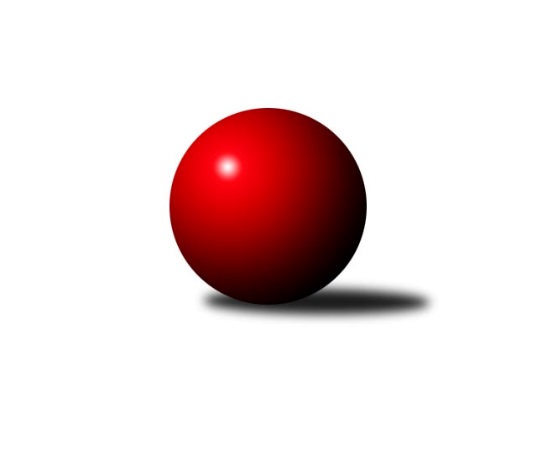 Č.23Ročník 2021/2022	25.3.2022Nejlepšího výkonu v tomto kole: 2745 dosáhlo družstvo: SK Žižkov CMistrovství Prahy 2 2021/2022Výsledky 23. kolaSouhrnný přehled výsledků:AC Sparta B	- KK Slavia B	2:6	2514:2571	4.0:8.0	21.3.TJ Kobylisy B	- KK Slavoj D	4.5:3.5	2285:2278	7.0:5.0	22.3.KK Slavia C	- TJ Kobylisy C	3:5	1935:2299	4.0:8.0	22.3.SK Uhelné sklady D	- SK Uhelné sklady C	1:7	2320:2461	2.0:10.0	22.3.SK Žižkov C	- SK Meteor D	8:0	2745:2427	11.0:1.0	23.3.TJ Vršovice B	- TJ Rudná C	7:1	2422:2168	9.0:3.0	24.3.TJ Kobylisy C	- KK Slavia B	2:6	2300:2393	5.0:7.0	25.3.KK Konstruktiva D	- SK Uhelné sklady D	6:2	2476:2344	9.0:3.0	24.3.SK Meteor D	- KK Slavoj D	5:3	2475:2466	7.0:5.0	25.3.Tabulka družstev:	1.	SK Žižkov C	22	16	1	5	119.5 : 56.5 	169.5 : 94.5 	 2446	33	2.	TJ Kobylisy C	22	13	1	8	98.0 : 78.0 	145.0 : 119.0 	 2404	27	3.	TJ Kobylisy B	20	12	1	7	91.5 : 68.5 	133.5 : 106.5 	 2369	25	4.	KK Slavoj D	21	11	1	9	89.5 : 78.5 	128.5 : 123.5 	 2424	23	5.	KK Konstruktiva D	21	11	1	9	80.5 : 87.5 	118.5 : 133.5 	 2365	23	6.	AC Sparta B	21	11	0	10	83.0 : 85.0 	121.0 : 131.0 	 2369	22	7.	TJ Rudná C	21	10	1	10	83.0 : 85.0 	124.0 : 128.0 	 2368	21	8.	SK Uhelné sklady C	20	10	0	10	80.5 : 79.5 	119.5 : 120.5 	 2332	20	9.	TJ Vršovice B	21	10	0	11	88.0 : 80.0 	138.5 : 113.5 	 2338	20	10.	SK Meteor D	21	10	0	11	78.0 : 90.0 	118.0 : 134.0 	 2356	20	11.	KK Slavia B	21	7	3	11	75.5 : 92.5 	122.0 : 130.0 	 2311	17	12.	SK Uhelné sklady D	21	6	0	15	67.5 : 100.5 	106.0 : 146.0 	 2300	12	13.	KK Slavia C	22	5	1	16	61.5 : 114.5 	100.0 : 164.0 	 2294	11Podrobné výsledky kola:	 AC Sparta B	2514	2:6	2571	KK Slavia B	Kamila Svobodová	 	 202 	 209 		411 	 0:2 	 427 	 	208 	 219		Josef Kocan	Miroslav Viktorin	 	 250 	 244 		494 	 2:0 	 413 	 	195 	 218		Josef Kocan	Vít Fikejzl	 	 176 	 189 		365 	 0:2 	 454 	 	218 	 236		Milan Mareš	Pavel Pavlíček	 	 200 	 219 		419 	 1:1 	 430 	 	227 	 203		Michal Kocan	Zdeněk Cepl	 	 188 	 216 		404 	 0:2 	 446 	 	215 	 231		Jan Kryda	Jan Vácha	 	 213 	 208 		421 	 1:1 	 401 	 	222 	 179		Milan Mareš st.rozhodčí: Petr HartinaNejlepší výkon utkání: 494 - Miroslav Viktorin	 TJ Kobylisy B	2285	4.5:3.5	2278	KK Slavoj D	Jaroslav Krčma	 	 202 	 182 		384 	 1:1 	 376 	 	181 	 195		Danuše Kuklová	František Stibor	 	 211 	 171 		382 	 1:1 	 384 	 	202 	 182		Roman Hrdlička	Jana Cermanová	 	 192 	 193 		385 	 2:0 	 366 	 	179 	 187		Markéta Baťková	Karel Erben	 	 188 	 168 		356 	 1:1 	 366 	 	199 	 167		Blanka Koubová	Marián Kováč	 	 187 	 203 		390 	 1:1 	 398 	 	203 	 195		Karel Balliš	Michal Kliment	 	 203 	 185 		388 	 1:1 	 388 	 	204 	 184		Hana Zdražilovározhodčí:  Vedoucí družstevNejlepší výkon utkání: 398 - Karel Balliš	 KK Slavia C	1935	3:5	2299	TJ Kobylisy C	Nikola Zuzánková	 	 211 	 199 		410 	 2:0 	 384 	 	189 	 195		Pavel Moravec	Jan Rabenseifner	 	 177 	 166 		343 	 0:2 	 356 	 	179 	 177		Jan Nowak	Michal Fořt	 	 167 	 183 		350 	 0:2 	 385 	 	186 	 199		Robert Kratochvíl	Lidmila Fořtová	 	 183 	 225 		408 	 1:1 	 376 	 	184 	 192		Zdeněk Šrot	Jiří Sládek	 	 226 	 198 		424 	 1:1 	 389 	 	189 	 200		Josef Mach	nikdo nenastoupil	 	 0 	 0 		0 	 0:2 	 409 	 	186 	 223		Petr Moravecrozhodčí:  Vedoucí družstevNejlepší výkon utkání: 424 - Jiří Sládek	 SK Uhelné sklady D	2320	1:7	2461	SK Uhelné sklady C	Daniela Daňková	 	 193 	 194 		387 	 0:2 	 408 	 	206 	 202		Dana Školová	Jitka Kudějová	 	 208 	 186 		394 	 1:1 	 399 	 	194 	 205		Olga Brožová	Jana Dušková	 	 200 	 179 		379 	 0:2 	 422 	 	220 	 202		Jiří Bendl	Stanislava Sábová	 	 199 	 187 		386 	 1:1 	 384 	 	206 	 178		Miloš Endrle	Jiří Kuděj	 	 195 	 204 		399 	 0:2 	 450 	 	199 	 251		Miloslav Dušek	Petr Štich	 	 182 	 193 		375 	 0:2 	 398 	 	192 	 206		Eva Kozákovározhodčí:  Vedoucí družstevNejlepší výkon utkání: 450 - Miloslav Dušek	 SK Žižkov C	2745	8:0	2427	SK Meteor D	Vladislav Škrabal	 	 222 	 239 		461 	 2:0 	 356 	 	178 	 178		Bedřich Bernátek	Hana Křemenová	 	 238 	 252 		490 	 2:0 	 431 	 	218 	 213		Vladimír Dvořák	Tomáš Pokorný	 	 222 	 221 		443 	 2:0 	 395 	 	212 	 183		Jan Pozner	Tomáš Herman	 	 207 	 210 		417 	 2:0 	 404 	 	197 	 207		Michael Šepič	Pavel Váňa	 	 217 	 252 		469 	 2:0 	 441 	 	216 	 225		Miroslav Šostý	Tomáš Kazimour	 	 226 	 239 		465 	 1:1 	 400 	 	227 	 173		Richard Sekerákrozhodčí:  Vedoucí družstevNejlepší výkon utkání: 490 - Hana Křemenová	 TJ Vršovice B	2422	7:1	2168	TJ Rudná C	Karel Wolf	 	 235 	 200 		435 	 2:0 	 358 	 	166 	 192		Tomáš Novotný	Ivo Vávra	 	 170 	 216 		386 	 1:1 	 358 	 	187 	 171		Štěpán Fatka	Vladimír Strnad	 	 221 	 217 		438 	 2:0 	 370 	 	178 	 192		Milan Drhovský	Jaroslav Havránek	 	 192 	 203 		395 	 2:0 	 344 	 	180 	 164		Zdeněk Mora	Josef Hladík	 	 208 	 180 		388 	 0:2 	 412 	 	209 	 203		Jarmila Zimáková	Karel Svitavský	 	 205 	 175 		380 	 2:0 	 326 	 	165 	 161		Hana Poláčkovározhodčí:  Vedoucí družstevNejlepší výkon utkání: 438 - Vladimír Strnad	 TJ Kobylisy C	2300	2:6	2393	KK Slavia B	Pavel Moravec	 	 219 	 193 		412 	 2:0 	 380 	 	196 	 184		Josef Kocan	Jan Nowak	 	 169 	 166 		335 	 0:2 	 403 	 	210 	 193		Jan Kryda	Robert Kratochvíl	 	 198 	 187 		385 	 1:1 	 406 	 	195 	 211		Milan Mareš	Zdeněk Šrot	 	 196 	 184 		380 	 0:2 	 422 	 	199 	 223		Josef Kocan	Josef Mach	 	 174 	 193 		367 	 0:2 	 435 	 	211 	 224		Michal Kocan	Michal Matyska	 	 211 	 210 		421 	 2:0 	 347 	 	176 	 171		Milan Mareš st.rozhodčí:  Vedoucí družstevNejlepší výkon utkání: 435 - Michal Kocan	 KK Konstruktiva D	2476	6:2	2344	SK Uhelné sklady D	Jakub Wrzecionko	 	 202 	 234 		436 	 2:0 	 372 	 	194 	 178		Daniela Daňková	Šarlota Smutná	 	 210 	 184 		394 	 1:1 	 406 	 	197 	 209		Jiří Kuděj	Vojtěch Máca *1	 	 204 	 208 		412 	 2:0 	 374 	 	171 	 203		Jana Dušková	Markéta Strečková	 	 207 	 204 		411 	 1:1 	 398 	 	189 	 209		Jitka Kudějová	Tomáš Eštók	 	 200 	 209 		409 	 1:1 	 423 	 	222 	 201		Stanislava Sábová	Jaroslav Pleticha ml.	 	 201 	 213 		414 	 2:0 	 371 	 	191 	 180		Petr Štichrozhodčí:  Vedoucí družstevstřídání: *1 od 51. hodu Milan PermanNejlepší výkon utkání: 436 - Jakub Wrzecionko	 SK Meteor D	2475	5:3	2466	KK Slavoj D	Vladimír Dvořák	 	 218 	 184 		402 	 2:0 	 393 	 	212 	 181		Kateřina Holanová	Bedřich Bernátek	 	 229 	 196 		425 	 2:0 	 384 	 	192 	 192		Jan Šipl	Zuzana Edlmannová	 	 207 	 183 		390 	 1:1 	 372 	 	182 	 190		Blanka Koubová	Michael Šepič *1	 	 199 	 196 		395 	 0:2 	 443 	 	224 	 219		Roman Hrdlička	Zdeněk Boháč	 	 200 	 208 		408 	 1:1 	 415 	 	215 	 200		Karel Balliš	Miroslav Šostý	 	 227 	 228 		455 	 1:1 	 459 	 	225 	 234		Hana Zdražilovározhodčí:  Vedoucí družstevstřídání: *1 od 46. hodu Jan PoznerNejlepší výkon utkání: 459 - Hana ZdražilováPořadí jednotlivců:	jméno hráče	družstvo	celkem	plné	dorážka	chyby	poměr kuž.	Maximum	1.	Jiří Sládek 	KK Slavia C	433.27	297.3	136.0	3.9	9/9	(501)	2.	Hana Křemenová 	SK Žižkov C	432.96	298.2	134.8	5.1	8/10	(521)	3.	Michal Kocan 	KK Slavia B	425.91	295.2	130.7	5.7	10/10	(487)	4.	Vojtěch Vojtíšek 	TJ Kobylisy B	425.82	289.6	136.2	5.2	8/9	(449)	5.	Roman Hrdlička 	KK Slavoj D	423.78	294.2	129.6	5.7	9/9	(484)	6.	Tomáš Kazimour 	SK Žižkov C	422.40	294.6	127.8	6.0	8/10	(478)	7.	Irena Prokůpková 	TJ Rudná C	419.94	291.3	128.6	6.1	8/10	(472)	8.	Jaroslav Pleticha  ml.	KK Konstruktiva D	419.17	291.2	128.0	4.8	7/9	(461)	9.	Hana Zdražilová 	KK Slavoj D	418.88	291.2	127.7	6.5	8/9	(459)	10.	Josef Hladík 	TJ Vršovice B	417.84	290.8	127.0	8.0	9/9	(453)	11.	Jarmila Zimáková 	TJ Rudná C	417.81	288.3	129.5	5.8	10/10	(461)	12.	Pavel Moravec 	TJ Kobylisy C	417.54	287.4	130.2	5.6	9/10	(469)	13.	Miloslav Dušek 	SK Uhelné sklady C	417.40	281.4	136.0	5.1	8/9	(486)	14.	Michal Matyska 	TJ Kobylisy C	417.28	289.1	128.2	7.5	9/10	(456)	15.	Milan Mareš 	KK Slavia B	417.21	288.5	128.7	6.5	10/10	(476)	16.	Josef Kocan 	KK Slavia B	416.49	289.2	127.3	5.9	9/10	(447)	17.	Pavel Váňa 	SK Žižkov C	414.57	283.7	130.9	7.4	10/10	(469)	18.	Miroslav Šostý 	SK Meteor D	413.88	288.7	125.2	8.1	9/10	(463)	19.	Vladislav Škrabal 	SK Žižkov C	412.80	281.6	131.2	8.5	8/10	(506)	20.	Kateřina Holanová 	KK Slavoj D	412.65	284.8	127.9	4.2	9/9	(524)	21.	Václav Císař 	TJ Kobylisy B	412.53	286.7	125.9	7.5	9/9	(447)	22.	Zdeněk Boháč 	SK Meteor D	410.75	289.3	121.4	8.5	8/10	(452)	23.	Miroslav Viktorin 	AC Sparta B	410.21	291.5	118.7	8.1	7/8	(494)	24.	Tomáš Pokorný 	SK Žižkov C	408.57	283.7	124.8	7.4	8/10	(469)	25.	Karel Balliš 	KK Slavoj D	407.07	288.4	118.7	9.2	7/9	(455)	26.	Marek Dvořák 	TJ Rudná C	404.68	285.8	118.8	8.9	9/10	(473)	27.	Marián Kováč 	TJ Kobylisy B	404.30	279.9	124.4	10.5	8/9	(450)	28.	Jan Vácha 	AC Sparta B	404.21	284.9	119.4	8.7	7/8	(450)	29.	Stanislava Sábová 	SK Uhelné sklady D	402.51	282.9	119.6	6.2	7/8	(442)	30.	Karel Wolf 	TJ Vršovice B	402.27	285.2	117.0	8.1	9/9	(458)	31.	Jiří Bendl 	SK Uhelné sklady C	401.81	281.9	119.9	7.6	8/9	(453)	32.	Richard Sekerák 	SK Meteor D	401.40	280.8	120.6	10.2	9/10	(459)	33.	Vladimír Dvořák 	SK Meteor D	401.13	285.4	115.7	8.6	10/10	(441)	34.	Vladimír Strnad 	TJ Vršovice B	399.45	276.0	123.5	9.0	8/9	(451)	35.	Jan Kryda 	KK Slavia B	399.32	279.9	119.4	7.5	9/10	(446)	36.	Josef Mach 	TJ Kobylisy C	397.51	280.8	116.7	8.5	9/10	(438)	37.	Zdeněk Šrot 	TJ Kobylisy C	397.33	279.9	117.5	10.4	10/10	(447)	38.	Václav Papež 	TJ Vršovice B	397.26	283.1	114.2	9.4	8/9	(432)	39.	Karel Erben 	TJ Kobylisy B	396.60	287.2	109.4	10.3	9/9	(422)	40.	Dana Školová 	SK Uhelné sklady C	394.30	281.9	112.4	9.3	9/9	(454)	41.	Jindra Kafková 	SK Uhelné sklady D	394.26	277.5	116.8	8.4	6/8	(412)	42.	Jana Dušková 	SK Uhelné sklady D	393.05	281.4	111.7	8.6	8/8	(436)	43.	Zdeněk Cepl 	AC Sparta B	392.79	277.8	114.9	10.1	8/8	(471)	44.	Jan Nowak 	TJ Kobylisy C	389.35	283.6	105.7	11.8	9/10	(459)	45.	Eva Kozáková 	SK Uhelné sklady C	389.30	278.5	110.8	11.2	9/9	(423)	46.	Nikola Zuzánková 	KK Slavia C	389.13	279.5	109.6	8.9	8/9	(430)	47.	Blanka Koubová 	KK Slavoj D	388.66	279.7	109.0	10.7	8/9	(430)	48.	Milan Mareš  st.	KK Slavia B	388.61	277.3	111.3	10.0	10/10	(422)	49.	Štěpán Fatka 	TJ Rudná C	387.81	273.6	114.2	10.2	10/10	(429)	50.	Šarlota Smutná 	KK Konstruktiva D	386.19	274.8	111.4	12.2	7/9	(458)	51.	Petr Moravec 	TJ Kobylisy C	386.08	277.0	109.1	10.3	9/10	(409)	52.	Tomáš Rybka 	KK Slavia C	385.17	273.0	112.2	10.6	7/9	(410)	53.	Tomáš Eštók 	KK Konstruktiva D	385.02	282.5	102.5	14.5	7/9	(468)	54.	Kamila Svobodová 	AC Sparta B	384.65	277.0	107.6	11.0	7/8	(451)	55.	Vít Fikejzl 	AC Sparta B	384.57	272.4	112.2	10.4	6/8	(435)	56.	Magdaléna Jakešová 	KK Konstruktiva D	383.20	279.3	103.9	12.8	9/9	(424)	57.	Zdenka Cachová 	KK Konstruktiva D	382.31	276.9	105.4	12.6	6/9	(446)	58.	Tomáš Herman 	SK Žižkov C	382.20	269.8	112.4	9.6	9/10	(447)	59.	Karel Svitavský 	TJ Vršovice B	381.79	271.5	110.3	11.6	6/9	(398)	60.	Jan Rabenseifner 	KK Slavia C	381.62	276.5	105.1	10.5	6/9	(423)	61.	Olga Brožová 	SK Uhelné sklady C	381.06	274.1	107.0	13.3	6/9	(463)	62.	Lidmila Fořtová 	KK Slavia C	379.31	266.7	112.6	10.7	9/9	(435)	63.	Miloš Endrle 	SK Uhelné sklady C	379.26	278.6	100.7	13.9	8/9	(415)	64.	Michal Kliment 	TJ Kobylisy B	379.25	273.5	105.7	11.8	6/9	(427)	65.	Markéta Baťková 	KK Slavoj D	379.00	271.6	107.4	9.9	7/9	(466)	66.	Jitka Kudějová 	SK Uhelné sklady D	378.72	269.1	109.7	10.7	6/8	(403)	67.	Jiří Kuděj 	SK Uhelné sklady D	377.28	266.9	110.4	10.7	8/8	(408)	68.	Vlasta Nováková 	SK Uhelné sklady D	376.39	273.5	102.9	12.6	7/8	(421)	69.	Daniela Daňková 	SK Uhelné sklady D	375.81	277.9	97.9	12.9	7/8	(404)	70.	Hana Poláčková 	TJ Rudná C	374.38	270.9	103.5	11.6	8/10	(420)	71.	Jan Váňa 	KK Konstruktiva D	374.01	276.6	97.4	14.2	8/9	(429)	72.	Bedřich Bernátek 	SK Meteor D	372.30	272.0	100.4	14.1	10/10	(439)	73.	Jaroslav Krčma 	TJ Kobylisy B	371.63	271.5	100.1	13.0	6/9	(424)	74.	Michal Vorlíček 	KK Slavia C	370.68	270.8	99.9	13.3	7/9	(415)	75.	Jaroslav Havránek 	TJ Vršovice B	370.67	269.4	101.3	13.0	9/9	(418)	76.	Jan Pozner 	SK Meteor D	355.49	256.0	99.5	10.2	8/10	(420)	77.	Jiří Kryda  st.	KK Slavia B	300.62	215.6	85.0	17.2	7/10	(385)		Jakub Wrzecionko 	KK Konstruktiva D	441.00	294.0	147.0	1.0	2/9	(446)		Bohumír Musil 	KK Konstruktiva D	428.78	297.8	131.0	6.3	3/9	(456)		Pavel Pavlíček 	AC Sparta B	425.25	296.0	129.3	6.0	1/8	(457)		Miroslav Klabík 	TJ Vršovice B	424.00	291.0	133.0	7.0	1/9	(424)		Jiří Čihák 	KK Konstruktiva D	423.64	292.8	130.9	6.4	5/9	(478)		Jaroslav Pýcha 	SK Žižkov C	423.38	295.0	128.4	5.5	4/10	(463)		Vladimír Jahelka 	KK Slavoj D	416.67	284.5	132.2	6.3	4/9	(440)		Zbyněk Lébl 	KK Konstruktiva D	416.00	291.4	124.6	6.1	3/9	(446)		Milan Perman 	KK Konstruktiva D	413.00	290.0	123.0	12.0	1/9	(413)		Karel Němeček 	TJ Vršovice B	410.00	274.5	135.5	5.5	1/9	(427)		Bohumil Fojt 	SK Meteor D	410.00	296.0	114.0	14.0	1/10	(410)		Josef Kocan 	KK Slavia B	407.40	288.1	119.3	7.0	5/10	(427)		Jan Červenka 	AC Sparta B	405.00	281.6	123.4	10.0	3/8	(424)		Adam Vaněček 	SK Žižkov C	405.00	294.0	111.0	7.0	1/10	(405)		Markéta Strečková 	KK Konstruktiva D	404.50	277.0	127.5	9.5	2/9	(411)		Jiří Lankaš 	AC Sparta B	403.78	276.8	127.0	7.1	3/8	(441)		Miroslava Martincová 	SK Meteor D	403.00	296.0	107.0	12.0	1/10	(403)		Přemysl Jonák 	KK Slavia C	402.55	281.7	120.9	10.4	4/9	(438)		Kristýna Juráková 	KK Slavia C	401.25	279.8	121.5	5.5	2/9	(412)		Tomáš Sůva 	AC Sparta B	401.00	282.8	118.3	12.0	2/8	(410)		Luboš Polák 	TJ Vršovice B	400.86	281.1	119.8	7.4	4/9	(440)		Petr Opatovský 	SK Žižkov C	399.25	278.2	121.1	10.3	4/10	(436)		Zuzana Edlmannová 	SK Meteor D	399.00	298.0	101.0	12.0	1/10	(408)		Robert Kratochvíl 	TJ Kobylisy C	396.63	284.7	111.9	8.4	6/10	(423)		Jiří Neumajer 	AC Sparta B	395.93	277.5	118.4	6.3	5/8	(457)		Tomáš Sysala 	AC Sparta B	392.67	278.3	114.3	9.7	3/8	(408)		Jan Klégr 	TJ Rudná C	390.24	274.2	116.0	9.4	6/10	(474)		Anna Novotná 	TJ Rudná C	389.48	283.9	105.6	12.6	5/10	(430)		Jaroslav Klíma 	SK Uhelné sklady D	386.00	273.2	112.8	7.8	2/8	(398)		Jana Cermanová 	TJ Kobylisy B	384.25	271.8	112.4	7.2	3/9	(398)		Ivo Vávra 	TJ Vršovice B	382.25	261.0	121.3	11.0	2/9	(407)		František Stibor 	TJ Kobylisy B	382.00	269.0	113.0	13.0	1/9	(382)		Karel Bernat 	KK Slavia C	382.00	270.7	111.3	11.3	3/9	(389)		Jan Šipl 	KK Slavoj D	381.88	273.6	108.3	13.8	4/9	(440)		Danuše Kuklová 	KK Slavoj D	381.33	276.3	105.0	13.0	3/9	(385)		Petr Beneda 	KK Slavoj D	381.00	269.5	111.5	13.0	2/9	(393)		Michael Šepič 	SK Meteor D	380.27	270.1	110.2	9.7	5/10	(412)		Petra Grulichová 	SK Meteor D	380.00	275.5	104.5	12.5	2/10	(386)		Tomáš Novotný 	TJ Rudná C	377.50	280.0	97.5	14.0	2/10	(397)		Markéta Březinová 	TJ Kobylisy B	376.38	262.1	114.3	9.8	4/9	(418)		Karel Myšák 	KK Slavia C	375.75	256.8	119.0	10.3	4/9	(435)		Karel Novotný 	TJ Rudná C	375.00	272.0	103.0	16.0	1/10	(375)		Jiří Váňa 	SK Žižkov C	374.00	286.0	88.0	17.5	2/10	(379)		Milan Drhovský 	TJ Rudná C	370.00	276.0	94.0	14.0	1/10	(370)		Anna Nowaková 	TJ Kobylisy C	369.00	262.0	107.0	9.0	1/10	(369)		Stanislav Řádek 	AC Sparta B	368.00	275.0	93.0	15.0	1/8	(368)		Tomáš Novák 	SK Uhelné sklady C	365.63	261.3	104.4	13.1	4/9	(411)		Daniel Kulhánek 	KK Slavoj D	365.00	264.5	100.5	14.5	2/9	(389)		Jaroslav Mařánek 	TJ Rudná C	362.00	266.0	96.0	12.0	1/10	(362)		Michal Truksa 	SK Žižkov C	361.00	275.3	85.7	18.0	3/10	(367)		Barbora Slunečková 	TJ Rudná C	359.20	266.2	93.0	14.2	5/10	(383)		Michal Fořt 	KK Slavia C	357.65	258.8	98.9	14.6	5/9	(409)		Petr Štich 	SK Uhelné sklady D	354.30	259.5	94.8	14.3	5/8	(405)		Miroslava Kmentová 	TJ Kobylisy B	353.00	271.0	82.0	20.0	1/9	(353)		Jiří Bílka 	TJ Kobylisy B	350.00	253.0	97.0	13.0	1/9	(350)		Kristina Řádková 	AC Sparta B	344.00	264.0	80.0	18.0	1/8	(344)		Jiří Budil 	SK Uhelné sklady C	343.20	254.0	89.2	17.6	5/9	(391)		Josef Císař 	TJ Kobylisy B	334.50	256.0	78.5	23.0	2/9	(341)		Zdeněk Mora 	TJ Rudná C	334.50	260.0	74.5	19.5	2/10	(344)		Jaroslav Bělohlávek 	TJ Vršovice B	326.33	229.8	96.5	12.7	2/9	(406)		Dominik Kocman 	TJ Rudná C	310.00	252.0	58.0	24.0	1/10	(310)		Jiří Kryda  ml.	KK Slavia B	305.92	224.3	81.6	18.7	5/10	(330)		Jaromír Deák 	TJ Kobylisy B	268.00	198.0	70.0	21.0	1/9	(268)		 		139.00	139.0	0.0	0.0	1/0	(139)Sportovně technické informace:Starty náhradníků:registrační číslo	jméno a příjmení 	datum startu 	družstvo	číslo startu2725	Milan Perman	24.03.2022	KK Konstruktiva D	2x26410	Tomáš Novotný	24.03.2022	TJ Rudná C	3x2514	Zdeněk Mora	24.03.2022	TJ Rudná C	1x25979	Milan Drhovský	24.03.2022	TJ Rudná C	1x24194	František Stibor	22.03.2022	TJ Kobylisy B	1x21833	Jana Cermanová	22.03.2022	TJ Kobylisy B	4x1086	Zuzana Edlmannová	25.03.2022	SK Meteor D	1x725	Pavel Pavlíček	21.03.2022	AC Sparta B	5x19701	Jakub Wrzecionko	24.03.2022	KK Konstruktiva D	3x
Hráči dopsaní na soupisku:registrační číslo	jméno a příjmení 	datum startu 	družstvo	Program dalšího kola:24. kolo29.3.2022	út	17:00	SK Meteor D - TJ Kobylisy B	29.3.2022	út	17:00	TJ Kobylisy C - SK Žižkov C	29.3.2022	út	17:30	KK Slavia B - TJ Vršovice B	29.3.2022	út	17:30	SK Uhelné sklady C - KK Konstruktiva D	31.3.2022	čt	17:30	KK Slavoj D - AC Sparta B	31.3.2022	čt	17:30	TJ Rudná C - SK Uhelné sklady D				-- volný los -- - KK Slavia C	Nejlepší šestka kola - absolutněNejlepší šestka kola - absolutněNejlepší šestka kola - absolutněNejlepší šestka kola - absolutněNejlepší šestka kola - dle průměru kuželenNejlepší šestka kola - dle průměru kuželenNejlepší šestka kola - dle průměru kuželenNejlepší šestka kola - dle průměru kuželenNejlepší šestka kola - dle průměru kuželenPočetJménoNázev týmuVýkonPočetJménoNázev týmuPrůměr (%)Výkon7xMiroslav ViktorinSparta B4945xMiroslav ViktorinSparta B119.0349411xHana KřemenováŽižkov C4905xMiloslav DušekUS Praha C115.734505xPavel VáňaŽižkov C4698xHana KřemenováŽižkov C114.744908xTomáš KazimourŽižkov C4654xVladimír StrnadVršovice B112.4643810xVladislav ŠkrabalŽižkov C4617xKarel WolfVršovice B111.694352xMilan MarešSl. Praha B4542xPavel VáňaŽižkov C109.82469